Бүгін 01.02.2024ж  0»ә» сынып оқушыларымен педагог-тәрбиеші Малтаева Гульнур Сериковна «Ұлттық құндылықтар-ұлттық мүдде» тақырыбында тәрбие сағатын өткізді. Бұл тақырып біртұтас тәрбие бағдарламасының аясында  алынған.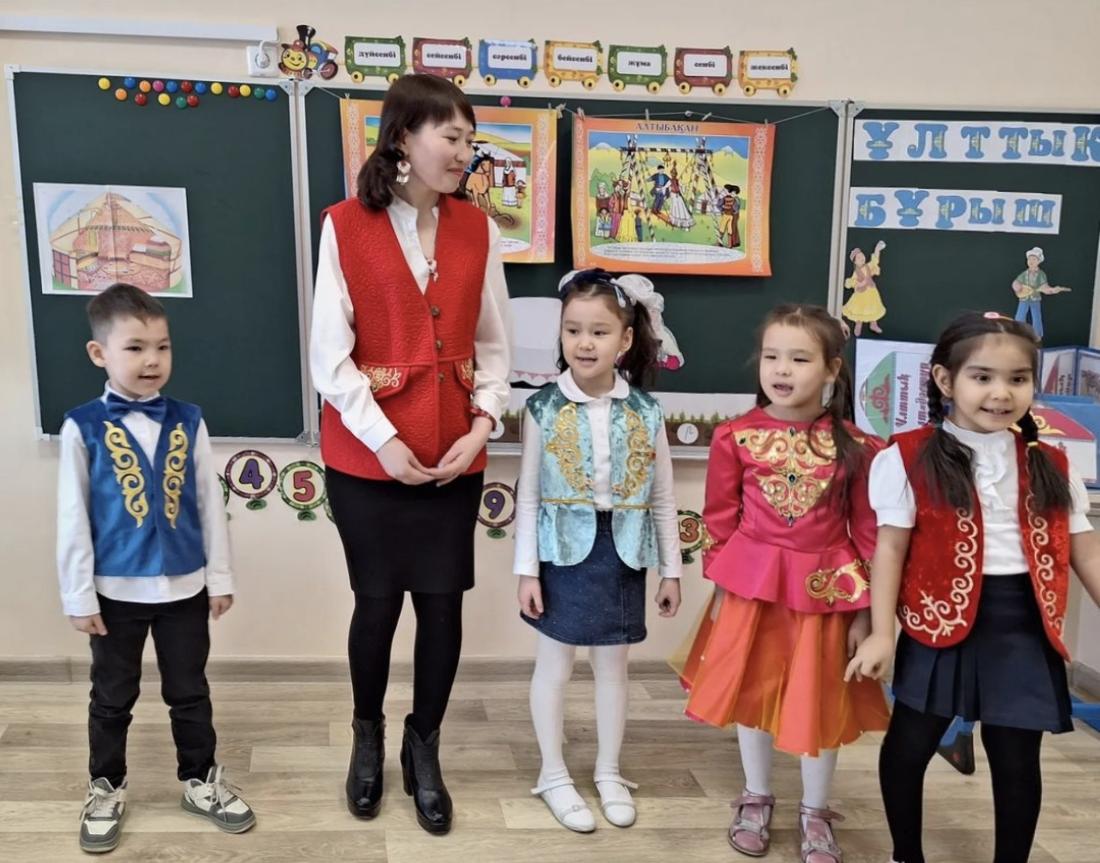 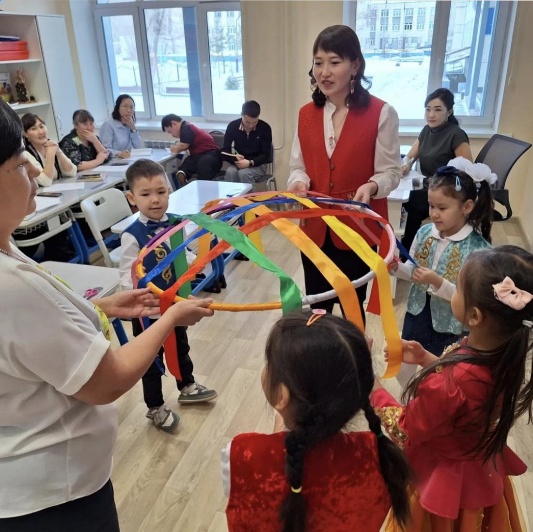 